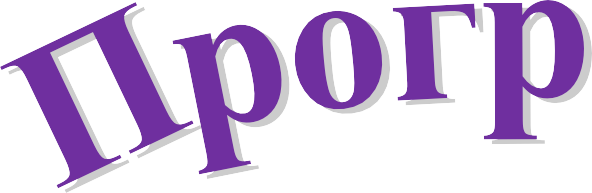 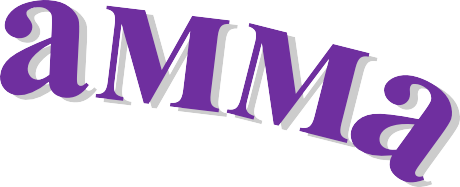 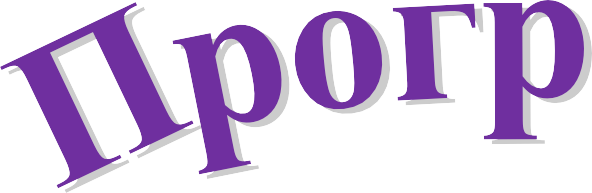 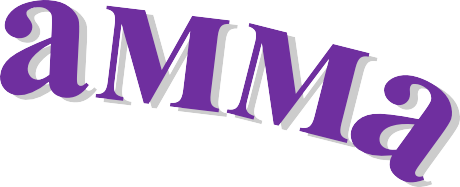 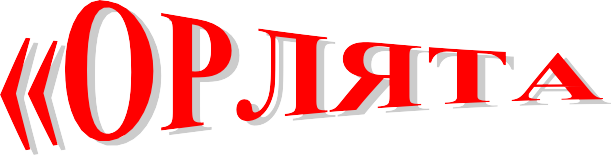 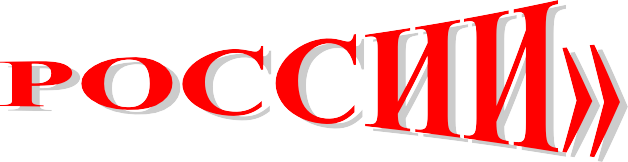 Для лагеря с дневным пребыванием на базе МБОУ «СШ № 9»                                    г.Тверь                                     2024г.СодержаниеПояснительная запискаИгры детей - вовсе не игры,и правильнее смотреть на них как на самое значительное и глубокомысленное занятие этого возраста.М. МонтеньВ современное время особое внимание государство уделяет воспитанию подрастающего поколения. Данные вопросы затронуты в Стратегии развития воспитания в Российской Федерации на период до 2025 года (утверждена Распоряжением Правительства РФ от 29 мая 2015 г. № 996-р). Формирование поколения, готового разделять духовно-нравственные ценности российского общества,	является	стратегической	задачей	на современном этапе.Младший школьный возраст является не только временем освоения ребёнком новых социальных ролей и видов деятельности, но также это сензитивный период для его активного личностного развития, приобретения знаний о духовных и культурных традициях народов Российской Федерации, традиционных ценностях, правилах, нормах поведения, принятых в российском обществе.«Знание младшим школьником социальных норм и традиций, понимание важности   следования   им   имеет   особое   значение, поскольку облегчает его вхождение в широкий социальный мир, в открывающуюся ему систему общественных отношений» (Примерная программа воспитания). Формирование социально-активной личности младшего школьника в рамках данной программы основывается на духовно-нравственных ценностях, значимых для его личностного развития, социального окружения, а также доступных для понимания ребёнком данного возраста: Родина, семья, команда, природа, познание, здоровье.Смена в лагере является логическим завершением участия младших школьников в годовом цикле Программы развития социальной активности«Орлята России» и будет реализована в период летних каникул.В     период      реализации      смены      происходит      обобщение социального опыта ребят по итогам их участия в годовом цикле Программы«Орлята России».Игровая модель и основные события смены направлены на закрепление социальных навыков, дальнейшее формирование социально-значимых ценностей детского коллектива, укрепление смыслового и эмоционального взаимодействия между взрослыми и детьми, подведение итогов и выстраивание перспектив дальнейшего участия в Программе«Орлята России» или проектах Российского движения школьников на следующий	учебный		год. Организованное педагогическое пространство летнего лагеря является благоприятным для становления личности младшего школьника и формирования		детскогоколлектива благодаря:интенсивности и событийности всех процессов, позволяющих ребёнку проявить свои индивидуальные особенности;эмоциональной насыщенности деятельности;комфортного взаимодействия в уже сложившемся коллективе или новом для ребёнка временном детском коллективе.Перечень организаторов программыМуниципальное    бюджетное     общеобразовательное     учреждение«Средняя школа №9».Нормативно – правовое обеспечение программы«Конституция Российской Федерации» (принята всенародным голосованием 12.12.1993 с изменениями, одобренными в ходе общероссийского голосования 01.07.2020).Федеральный закон «Об образовании в Российской Федерации» от29.12.2012 N 273-ФЗ (последняя редакция).Постановление Главного государственного санитарного врача РФ от 28 сентября 2020 г. № 28 «Об утверждении санитарных правил СП 2.4.3648- 20 «Санитарно-эпидемиологические требования к организациям воспитания и обучения, отдыха и оздоровления детей и молодежи»».Стратегия развития воспитания в Российской Федерации на период до 2025 года.Актуальность программыАктуальность программы обусловлена следующими факторами:устойчивым спросом родителей на организованный отдых учащихся;работой по укреплению здоровья детей и формированию у них потребности здорового образа жизни;необходимостью использования творческого потенциала педагогов в реализации цели и задач программы.Данная программа по своей направленности является комплексной, включает в себя разноплановую деятельность: художественно-эстетическую, экологическую, спортивную, патриотическую, досуговую, интеллектуальную и образовательную. Каждый новый день в лагере приносит с собой новое событие, задание, открытие. Участники смены соревнуются в номинациях. Итоги данных соревнований будут подводиться ежедневно.Смена в пришкольном лагере для каждого класса, участвующего в семи треках программы «Орлята России», становится своеобразным итогом учебного года, праздником лета, совместного творчества взрослых и детей. В рамках смены дети закрепляют полученный в течение учебного года опыт совместной деятельности. С учётом того, что ребята являются участниками программы «Орлята России», это значит, что они стремятся жить по законам и традициям содружества «орлят», исполняют «орлятские» песни и стремятся к проявлению качеств настоящего «орлёнка».Смена в пришкольном лагере основывается на игровой модели «Путешествие в Страну Маленьких и Великих Открытий».Уровень программы стартовый.Актуальность программы заключается в том, что одной из проблем является занятость детей в каникулярное время. Каждый день смены в пришкольном лагере имеет логически завершённый сюжет, так как дети находятся в лагере не весь день, а только часть дня.В соответствие с этим в каждом дне определены по два ключевых дела, поддерживающих игровой сюжет – одно на уровне отряда и одно на уровне лагеря.Всѐ остальное время в течение дня расписано с учетом режимных моментов, обязательно включает в себя утреннюю зарядку, подвижные игры и прогулки на свежем воздухе.Вместе с тем, наряду с созданием материальной базы организации летнего отдыха, главной составляющей остаётся процесс воспитания детей. Организованный отдых одновременно выполняет оздоровительную, образовательную, культурологическую, коммуникативную функции, в нѐм гармонично сочетаются духовно-эстетические, рационально-познавательные, идейно-нравственные начала.Проводя лето в лагере, ребёнок познает жизнь самым непосредственным образом. Смена в лагере иногда равна году жизни ребёнка: приходя в школу, он становится дисциплинированнее, серьёзнее. И наша задача, если не сформировать, то заложить в ребёнке основы здоровой нравственности.Наш лагерь даёт возможность для раскрытия творческих способностей детей и способствует психологическому комфорту в общении. Кроме того, правильно организованная деятельность, отдых, досуг, оздоровление способствуют духовному и физическому росту детей, имеет реальный выход в жизнь.+ Каждый день, прожитый в лагере, по-своему незабываем.+ Каждый день открытие, у каждого дня свое лицо, свой характер.+ Каждый день жизни в лагере насыщен разнообразными, но дополняющими друг друга, видами массовой, познавательно - досуговой и трудовой деятельности, имеющими в своём содержании тематику лагеря. В гармонии с самим собой и природой.Вместе они составляют смену: интересную, неповторимую, яркую, богатую событиями, встречами, делами.В смене работают 3 отряда:отряд Орлёнок- хранитель исторической памяти– патриотического направления отряд Орлёнок- мастер – художественно-эстетического направления4 отряд Орлёнок - эколог - экологического направления Мероприятия, включённые в программу, развивают социальную и формируют музыкальную культуру детей, повышают духовно-нравственное, гражданско - патриотическое, художественно - эстетическое воспитание, систематизируют знания о истории культуры своей Родины, знакомят с современными достижениями технологии, культуры и науки.Лагерь даёт дополнительные возможности для организации микросреды, ценностного ориентирования через разнообразные социальные связи, благоприятную атмосферу. Создание такой микросреды в деятельности отряда является одной из приоритетных задач лагеря.Цель программы:Развитие социально-активной личности ребёнка на основе духовно нравственных ценностей и культурных традиций многонационального народа	РоссийскойФедерации.Задачи программы:содействовать развитию у ребёнка навыков социализации,выстраивания взаимодействия внутри коллектива и с окружающими людьми посредством познавательной, игровой и коллективной творческой деятельности;познакомить детей с культурными традициями многонационального народа Российской Федерации;формировать положительное отношение ребёнка и детского коллектива кдуховно-нравственным ценностям: Родина, семья, команда, природа, познание, здоровье;способствовать развитию у ребёнка навыков самостоятельности: самообслуживания и безопасной жизнедеятельности;формировать интерес ребёнка к дальнейшему участию в программе социальной активности учащихся начальных классов «Орлята России» и проектах Российского движения школьников.Методической основой программы смены является базовая методика совместной деятельности детей и взрослых, а содержание предполагает подготовку и реализацию коллективного творческого дела..При построении педагогического процесса для младших школьников в летнем лагере необходимо учитывать следующие принципы:принцип учёта возрастных и индивидуальных особенностей младших школьников при выборе содержания и форм деятельности;принцип событийности общелагерных дел и мероприятий, т.е. значительности и необычности каждого события как факта коллективной и личной жизни ребёнка в детском лагере;принцип	включения	детей	в	систему	самоуправления жизнедеятельностьюдетского	коллектива,	направленный	на	формирование	лидерского опыта и актуализацию активного участия в коллективных делах;принцип	конфиденциальности	в	разрешении	личных	проблем	и конфликтов детей, уважения личного мира каждого ребёнка.Предполагаемые результаты программы:положительное отношение ребёнка к духовно-нравственным ценностям: Родина, семья, команда, природа, познание, спорт и здоровье;получение ребёнком положительного опыта взаимодействия друг с другом и внутри коллектива;проявление ребёнком интереса к различным видам деятельности (творческой,	игровой,	физкультурно-оздоровительной, познавательной);проявление ребёнком базовых умений самостоятельной жизнедеятельности: самообслуживание, бережное отношение к своей жизни и здоровью, безопасное поведение.Краткая характеристика детей-участников программы летней смены.Участниками становятся ученики 1 – 4-х классов МБОУ «СОШ №11», принимавшие в течение учебного года участие в реализации Программы развития социальной активности учащихся начальных классов «Орлята России».При разработке программы учитывается, что первостепенными принципами обучения и воспитания детей младшего школьного возраста являются целостность, системность, последовательность, связь с базовой информацией, имеющейся у ребенка, учет возрастных особенностей.Инновационность и уникальность программыВнедрение ряда	мероприятий в	программу летнего лагеря из модулей Рабочей программы воспитания школы.Новизна:Включение в календарно-тематический план мероприятий Календаря образовательных событий на 2023-2024 учебный год, с целью формирования представления о государственных, национальных памятных датах и событиях российской истории и культуры.Содержание программыСмена в детском лагере длится 15 дней и включает в себя три периода:организационный (1 и 2 дни смены), основной,итоговый (14 и 15 дни смены).Модель смены имеет структуру и выглядит следующим образом:Игровые технологииИгровые технологии – организованный процесс игровой коммуникации (общения) субъектов (общностей) с целью осуществления воздействия на объект совместной игровой деятельности. Особенности игровых технологий. Все следующие за дошкольным возрастом периоды со своими ведущими видами деятельности (младший школьный возраст – учебная деятельность, средний – общественно полезная, старший школьный возраст – учебно-профессиональная деятельность) не вытесняют игру, а продолжают включать её в процесс развития ребёнка. Оптимальное сочетание игры с другими формами учебно-воспитательного процесса – одно из самых сложных действий педагогов. Развивающий потенциал игры заложен в самой её природе. В игре одновременно уживаются добровольность и обязательность, развлечение и напряжение, мистика и реальность, обособленность от обыденного и постоянная связь с ним, эмоциональность и рациональность, личная заинтересованность и коллективная ответственность. Педагогическая ценность игры заключается в том, что она является сильнейшим мотивационным фактором, ребёнок руководствуется личностными установками и мотивами. Игра представляет проигрывание отношений, существующих в человеческой жизни. Именно игровая ситуация с еёдвуплановым поведением, с возможностью условного вхождения в роли, недоступные для человека в реальной действительности, позволяет ему быть на голову выше своего обычного поведения, даёт возможность говорить с собой на разных языках, по-разному интерпретируя свое собственное «я».Игровая технология строится как целостное образование, объединённое общим содержанием, сюжетом, персонажем. В неё включаются последовательно игры и упражнения, формирующие умение выделять основные, характерные признаки предметов, сравнивать, сопоставлять их; группы игр на обобщение предметов по определённым признакам; группы игр, в процессе которых у младших школьников развивается умение отличать реальные явления от нереальных; группы игр, воспитывающих умение владеть собой, быстроту реакции на слово, фонематический слух, смекалку и др.Система диагностики результатовСистема диагностики результатов программы состоит из мнения педагогов, непосредственно реализующих программу, детей-участников программы и мнения независимых взрослых.Индикаторами диагностики программы являются:качества ребёнка и его ценностное отношение к Родине и государственным символам, семье, команде, природе, познанию, здоровью;проявление ребёнком интереса к предлагаемой деятельности;полученные ребёнком знания и опыта;эмоциональное состояние детей;позитивное взаимодействие в команде, коллективе.Для оценки программы со стороны детей рекомендуется применять методы игровой диагностики, так как они наиболее соответствуют особенностям развития детей младшего школьного возраста и показывают максимально точный результат, отражающий полученные ребёнком знания и опыт, их мнение, эмоции, реакцию и отношение к конкретной ситуации.Для оценки программы со стороны педагогов рекомендуется проведение педагогического совещания по итогам реализации смены (для педагогов, работающих в пришкольном лагере).Качественный анализ смены даёт дополнительные материалы для грамотного планирования педагогом своей деятельности в рамках Программы «Орлята России» на следующий учебный год.Информационно-методическое обеспечение программыПеред началом смены с педагогическим коллективом проводятся методические занятия и консультации, имитационно-ролевые и деловые игры, необходимые для качественной подготовки педагогов к работе с детьми .Образовательное направление информационно-методического обеспечения программы:На установочном педагогическом совещании до начала смены происходит презентация программы: цель, задачи, предполагаемые результаты, категория участников и ключевые события смены. Важной частью является единое понимание педагогами смысловой составляющей смены, их готовность к реализации смены на качественном уровне.Ответственный за подготовку и проведение установочного педагогического совещания: начальник лагеря совместно с советником директора по воспитанию и школы.Во время подготовки к реализации программы смены при необходимости проходят методические занятия по методам игровой диагностики, по особенностям коллективно-творческой деятельности и работе творческих и инициативных групп, мастер-классы по изготовлению «сюрпризок» и оформлению отрядных уголков, различные игропрактикумы, огоньки и другие дела и занятия с педагогическим коллективом.Ежедневно на протяжении смены для педагогов проходят планёрки по анализу дня, деятельности в дне и планированию предстоящей деятельности.По итогам организационного периода смены происходит анализ адаптации и заинтересованности детского коллектива в предложенных делах и событиях смены, и при необходимости проводится корректировка содержания; выявляются потребности педагогов в получении знаний по определённым темам и проходят индивидуальные или групповые консультации.На протяжении смены ведётся сопровождение педагогов по реализации программы, проходят консультации и занятия по заявленным темам.По итогам реализации смены проходит итоговое педагогическое совещание с анализом эффективности и результативности программы смены, выстраивание дальнейших перспектив, награждение педагогов.Информационные стенды для детей и педагогов с основной информацией по смене.Электронная	методическая	библиотека	программы	с	необходимыми материалами и литературой и быстрым доступом для поиска и скачивания.Ресурсное обеспечение программыДля реализации программы пришкольного лагеря, школа должны быть оснащены следующим образом:Методическая деятельностьОформление стенда выставки «Орлята России».Индивидуальные консультации педагогов.Пополнение методической копилки лета.Рекомендуемый режим дня:План работы пришкольного лагеря по программе «Орлята России»Пояснительная запискаПояснительная запискаАктуальность программыАктуальность программыЦель, задачиЦель, задачиОжидаемые результатыОжидаемые результатыИнновационность и уникальностьпрограммыИнновационность и уникальностьпрограммыСодержание программыСодержание программыСистема диагностики результатовСистема диагностики результатовИнформационно-методическое обеспечениепрограммыИнформационно-методическое обеспечениепрограммыРежим пришкольного лагеряРежим пришкольного лагеря  План работы пришкольного лагеря1 этап2 этап3 этап4 этап5 этапОрганизационный период сменыОсновной период сменыОсновной период сменыОсновной период сменыИтоговый периодсменыСтарт смены. Ввод в игровой сюжетРеализация игровогосюжетаПодготовка и реализацияколлективно- творческого дела(праздника)Выход	из игровогосюжетаПодведение итоговсмены.Перспективы наследующийучебный год.Помещения, площадкипомещения для отрядной деятельности с возможностьюразмещения и оформления отрядных уголков и стендовПомещения, площадкиПомещения для общелагерных дел с местами для сиденияи без них (актовый и спортивный залы)Помещения, площадкиоткрытые площадки с возможностью проведенияотрядных дел (с местами для сидения и без них)Помещения, площадкиоткрытые площадки с возможностью проведенияобщелагерных дел (площадь, стадион, сцена)Помещения, площадкипомещения и площадки для дополнительных возможностей и индивидуальных запросов ребёнка(библиотека, кабинет психолога, творческая мастерская,зимний сад и др.)вожатская (кабинет) для проведения педагогическихсовещаний, сборов, размещения актуальной информации и плана на день для вожатых и других педагоговстоловая со всем необходимым оборудованиемпомещения для личной гигиеныОборудование и инвентарьаппаратура для общелагерных и отрядных мероприятий: колонки, микрофоны, проекторы и экраны, рабочиеноутбуки, флагшток для поднятия флага РФОборудование и инвентарьстолы/парты, стульяОборудование и инвентарьспортивный и игровой инвентарь, канцелярскиепринадлежности на каждый отрядОборудование и инвентарьаппаратура для работы педагогов: рабочие компьютеры,принтер.Другоепри необходимости – костюмы, декорации08.30-09.00– Сбор детей, зарядкаПредполагает выполнение традиционного комплекса физических упражнений, выполнение танцевальной разминки иразучивание флешмоба «Содружество Орлят России».09.00-09.15 – Утренняя линейкаВключает в себя перекличку отрядов,информацию о предстоящих событиях дня, поднятие государственного флага РФ сисполнением гимна РФ, разучивание орлятских песен.09.15-10.00 – ЗавтракНачинается с творческой презентации меню, которая включает информацию о пользе продуктов. Данная презентацияможет звучать по радио.10.00-12.00 – Работа по программе лагеря, по плану отрядов, общественно- полезный труд, работакружков и секцийДва часа рекомендуется разделить на два времени по 45 минут с перерывом между ними в полчаса, или на 45 минут и 60 минут с перерывом между ними в 15 минут.Обязательно чередование спокойной и активной деятельности.12.00-13.00 –Оздоровительные процедурыРекомендуются различные подвижные игры и прогулки на свежем воздухе,принятие солнечных ванн.13.00-14.00 – ОбедТакже как и перед завтраком, днёмпредполагается знакомство отрядов с меню, представленным на обед.14.00-14.30 – Свободное времяВ это время дети могут поиграть вспокойные настольные игры, почитать книги, порисовать.Кроме того, педагог может использовать это время для подведения с детьми итоговдня, проведения анализа.14.30-15.30 – Дневной сон16.00-16.30 - Полдник16.30-18.00 – Работа по плану отрядовРабота кружков, секций18.00  - Совещание педагогов,анализ дня.ДеньНазвание мероприятийОтветств енные04.06"Здравству й лагерь".Организаци онный период смены.Формирова ниеотрядовОрганизационные мероприятия по приему детей и распределению по отрядам и размещению;Минутка здоровья. Беседа «Будь осторожен с огнем»,«Осторожно: клещ» «Правила поведения в жаркую погоду»Игровой час «Играю я – играют друзья» (уровень отряда)Общий сбор участников «День защиты детей»(уровень лагеря)Вводные инструктажи по технике безопасности и правилах жизни лагерной смены, инструктаж по ПДД , правилам противопожарной безопасности.Спортивные игры на свежем воздухеВоспитат ели05.06"Мы-орлята"Погружени е в игровой сюжет смены.Ознакомление с планом работы лагеря. Инструктаж по ТБ.Творческая встреча орлят «Знакомьтесь, это – мы!»(уровень лагеря)Тематический час «Открывая страницы интересной книги»(уровень отряда)Минутка здоровья.«Мой рост и мой вес».Спортивные игры на свежем воздухеВоспитат ели07.06.День ПДДОзнакомление с планом работы лагеря. Инструктаж по ТБ.Минутка Здоровья ."Оказание первой медицинской помощи пострадавшим в ДТП"Своя игра - "Юный пешеход"Конкурс рисунков на асфальте «Дорожные знаки»Игры дядюшки СветофораПодведение итогов дня. РефлексияВоспитат ели10.06Тематическ ий день«Национал ьные игры и забавы»Ознакомление с планом работы лагеря. Инструктаж по ТБ.Игровая программа «Мы – одна команда!» (уровень лагеря)Время отрядного творчества «Мы – Орлята!»(уровень отряда)Минутка здоровья«Правильное питание – залог здоровья!»КТД "КЛАССики"Подвижные игры на воздухе, веселые старты, психологическая гимнастика, игры.Воспитат ели11.06.«Что за прелесть эти сказки»Ознакомление с планом работы лагеря. Инструктаж по ТБ.Конкурс знатоков«Игровая программа по сказкам А.С.Пушкина »(уровень отряда)КОСПЛЕЙ по сказкам А. С. Пушкина «Там, на неведомых дорожках»(уровень лагеря)Минутка здоровья.«Путешествие в страну Витаминию».Воспитат ели13.06«Национал ьная кухня»Ознакомление с планом работы лагеря. Инструктаж по ТБ.Настольная игра «Экспедиция вкусов» (уровень отряда)Костюмированное кулинарное шоу «Шкатулка рецептов»Воспитат ели(уровень лагеря)Минутка здоровья«Витамины на грядке"Творческий кулинарный батл "Я-шеф повар"14.06."Междунар одный Олимпийск ий день"Ознакомление с планом работы лагеря. Инструктаж по ТБ.Минутка здоровья«Зарядка и ее значение»Открытие малых олимпийских игр «Дадим рекордам наши имена».Викторина «В мире спорта»«В здоровом теле - здоровый дух (товарищеские встречи по футболу, волейболу между командами вожатых)Воспитат ели17.06«Национал ьные и народные танцы»1. Ознакомление с планом работы лагеря. Инструктаж по ТБ. 2.Минутка здоровья«Солнечный ожог. Первая помощь при ожоге»Танцевальный флешмоб «В ритмах детства» (уровень отряда)Танцевальная программа «Танцуем вместе!» (уровень лагеря)Практические занятия с привлечением сотрудников МЧС « Правила поведения при ЧС»Подвижные игры на воздухе, веселые старты, психологическая гимнастика, игры.Воспитат ели18.06"Деньдружбы и единения славян"Ознакомление с планом работы лагеря. Инструктаж по ТБ.Минутка здоровья.Первая медицинская помощь при отравленииКТД "Фестиваль дружбы"Викторина "День дружбы славян"Спортивно-игровая программа «Когда мыВоспитат елиедины – мы непобедимы»19.06«Великие изобретени я и открытия»Ознакомление с планом работы лагеря. Инструктаж по ТБ.Научно-познавательные встречи «Мир науки вокруг меня» (уровень отряда)Конкурсная программа «Эврика!» (уровень лагеря)Подвижные игры на воздухе, веселые старты, психологическая гимнастика, игры.Минутка здоровья.«Осанка – основа красивой походки».Поход в музей , выставка "От монет до купюр"Воспитат ели20.06«Природно ебогатство и полезные ископаемы е»Ознакомление с планом работы лагеря. Инструктаж по ТБ.Экскурсия в парк «Кладовая природы» (уровень отряда)Создание экологического постера и его защита (уровень лагеря)Информационные пятиминутки: "Природные богатства и полезные ископаемые"Минутка здоровья.«Осторожно, клещ!» (оказание первой медицинской помощи при укусах насекомых)Воспитат ели21.06«Прикладн ое творчество и народные ремесла»Ознакомление с планом работы лагеря. Инструктаж по ТБ.Мастер-классы «Умелые ручки» (уровень отряда)Игра по станциям «Твори! Выдумывай! Пробуй!» (уровень лагеря)Конкурс рисунков "Я-художник, я так вижу"Выставка поделок из природного материалаМинутка здоровья.«Какие цветы нас лечат»Воспитат ели7. Поход в музей . Мастер-класс "Алых ягод россыпь"24.06«Эй небо, сними шляпу!»Ознакомление с планом работы лагеря. Инструктаж по ТБ.Интеллектуальная игра "Зажги свою звезду"Источник: https://rosuchebnik.ru/material/intellektualnaya-igra- zazhgi-svoyu-zvezdu- 7128/?utm_source=yandex.ru&utm_medium=organic&utm_campaig n=yandex.ru&utm_referrer=yandex.ru(уровень отряда)Костюмированное шоу «Танго в космосе» (уровень лагеря)Минутка здоровья«Космические витамины"Воспитат ели25.07«Открытие тайны великой страны»Ознакомление с планом работы лагеря. Инструктаж по ТБ.Тематический час «Открываем Россию» (уровень отряда)Телемост «Содружество орлят России» (уровень лагеря)Праздничная танцевальная программа «В кругу друзей» (уровень лагеря)Минутка здоровья«Вредные привычки»Воспитат ели26.06"До скорой встречи"Итоговый период смены.Выход из игрового сюжета.Ознакомление с планом работы лагеря. Инструктаж по ТБ.Итоговый сбор участников «Нас ждут новые открытия!» (уровень отряда)Линейка закрытия смены «Содружество Орлят России» (уровень лагеря)Минутка здоровья«Поделись улыбкою своей»Подвижные игры на воздухе, веселые старты, психологическая гимнастика, игрыВоспитат елиежедневноОрганизационные линейкивоспитат елиежедневноПятиминутки по ПДДвоспитат елиежедневноУют на территории нашего дворавоспитат ели